В соответствии с Федеральным законом от 02.07.2021 г. № 360-ФЗ "О внесении изменений в отдельные законодательные акты Российской Федерации",администрация МР «Койгородский» постановляет:1. Признать утратившими силу некоторые постановления администрации муниципального района «Койгородский»:-  №  31/08 от 14.08.2015г. «Об утверждении положений комиссии по определению поставщиков (подрядчиков, исполнителей) для нужд заказчиков муниципального  образования муниципального района «Койгородский» для заключения контрактов на поставку товаров,  выполнение работ, оказание услуг»;- № 01/04 от 01.04.2021г. «Об утверждении положений комиссии по определению поставщиков (подрядчиков, исполнителей) для нужд заказчиков муниципального  образования муниципального района «Койгородский».2.    Настоящее постановление вступает в силу со дня его официального опубликования в Информационном вестнике Совета и  администрации муниципального района «Койгородский». Глава МР «Койгородский» - руководительадминистрации МР «Койгородский»                                            Л. Ю. Ушакова   Администрациямуниципального района“Койгородский ”Администрациямуниципального района“Койгородский ”Администрациямуниципального района“Койгородский ”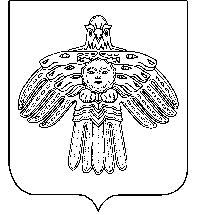 “Койгорт ”муниципальнй районсаадминистрация“Койгорт ”муниципальнй районсаадминистрация“Койгорт ”муниципальнй районсаадминистрацияПОСТАНОВЛЕНИЕШУÖМот22 декабря2021 г.№№44/12	с. Койгородок	с. Койгородок	с. Койгородок